社團法人台灣醫務管理學會2023年台灣健康照護品質管理競賽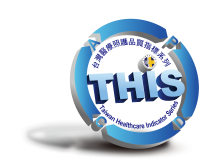 《繳費/收據回執單》1.請將回執單及繳費證明掃描為PDF檔，至【繳費證明上傳區】(網址：https://forms.gle/AYA6ZQdaV8sTXhD88)上傳。2.請於各組別報名截止日前完成費用繳交。3.為利核對繳費狀況，請依繳納費用項目填寫對應「參賽主題」，避免核對疏漏。機構全銜機構類別□醫學中心、□區域醫院、□地區醫院、□長照機構、□大專院校□醫學中心、□區域醫院、□地區醫院、□長照機構、□大專院校□醫學中心、□區域醫院、□地區醫院、□長照機構、□大專院校□醫學中心、□區域醫院、□地區醫院、□長照機構、□大專院校參賽組別指標監測組品質改善組卓越機構組海報競賽組書面審查/海報評選費用說明新台幣5,000元
（地區醫院及長照機構：新台幣3,000元）新台幣5,000元
（地區醫院及長照機構：新台幣3,000元）新台幣
20,000元新台幣
1,000元參賽組數
(請依繳納組數，自行填寫)總金額繳費對應參賽主題（表格不足請自行增加列）繳費對應參賽主題（表格不足請自行增加列）繳費對應參賽主題（表格不足請自行增加列）繳費對應參賽主題（表格不足請自行增加列）繳費對應參賽主題（表格不足請自行增加列）項次指標監測組品質改善組卓越機構組海報競賽組１２３４５請填寫收據寄送之聯絡人員資訊請填寫收據寄送之聯絡人員資訊請填寫收據寄送之聯絡人員資訊請填寫收據寄送之聯絡人員資訊姓名職稱單位電話收據抬頭
(若需統編，請於抬頭後加註)收據寄送地址繳費收據/證明黏貼處（請確認掃描收據/證明內容資訊清晰）